       Vocabulary Learning Homework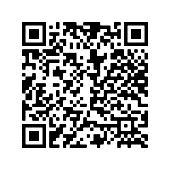 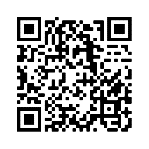       Year 8 German – Term 1.2 Week 1Part 1: Practise on Quizlet for 15 minutes. Do the following tasks: Write (both translating into English and into German); Spell (hear & type); Test (all questions).Parts 2-4 will take about 15 minutes. Part 2: Listen and repeat the word, then spell it in German, then write it in English. Access your audio file  (or scan the QR code above).	Part 3a) Associations: Click on the box next to the word that is most closely connected with the word in bold.Part 3b) Synonyms: Click on the box next to the word with the most similar meaning to the word in bold.Part 3c) Word substitution: Click on the box next to all of the words that could replace the word in bold to form a grammatically correct sentence with a sensible meaning. Part 4: Speaking

Before you start Part 4, go to: vocaroo.com. It will open in a new tab. Click the red record button, then come back to this list of words.Say the German for the words below. Remember to say the word for ‘the’ if needed.Now go back to the Vocaroo window. Click on the red button. Click on "Save & Share". Copy & paste the URL for your Vocaroo recording here:Spell itWrite it in EnglishSpell itWrite it in English11021131241351461571681791) freundlich3) werfender Prozentbekommennehmenwiederdie Unterstützungspielenwiederdie Pflanze2) der Prozent4) die Mittedie Bevölkerungdas Zielvierzigmischenbekommendie StadtMärzpassen1) enthalten3) erhaltenhabenbekommenfreundlichwiederdie Bevölkerungnurduschendie Pflanze2) zentral4) der Blickspezielljeder, jede, jedesdie Mitteziehenlegenhundertder Blickdas Auge1) Wer kann den Ball nicht werfen?   5) Mia darf im März nicht nach Schottland fahren.nurdieses Maljedesheutemüssenfreundlichdarfdiesen Punkt2) Diese Schuhe sind bequem.6) Er ist wieder da.freundlichnochwiedersterbenbillignatürlichnichtsman3) Die Pflanze ist grün!7) Man muss den Ball noch einmal werfen.BevölkerungsieJahreszeitdie BevölkerungSchuhdie FrauenFarbeThomas4) Der Schauspieler muss den Preis gewinnen. 8) Die Spielerin begreift jedes Mal. nehmenWechselrufenZielbekommensiebzig ProzenterhältDezember1only10fifty2percent11support3sixty12still, yet, another, one more4ninety13seventy5me (R2-acc)14hundred6to contain15of course, naturally7nothing16you (R2-acc)8eighty17forty9population